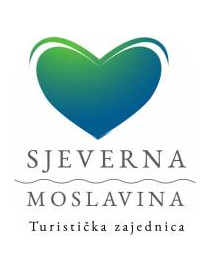 Javni poziv za dodjelu potpora razvojui unapređenju turističke ponude destinacije i uvjeta boravka turista za 2021.godinu Garešnica, ožujak 2021. godine Odlukom Turističkog vijeća Turističke zajednice Sjeverna Moslavina, usvojenoj na sjednici održanoj 18.ožujka 2021. godine, a na temelju Programa rada s financijskim planom TZ SM za 2021. godinu, TZ SM objavljuje 24.ožujkaJAVNI POZIV za dodjelu potpora razvoju i unapređenju turističke ponude destinacije i uvjeta boravka turista za 2021. godinuI. Predmet Javnog poziva Predmet Javnog poziva je dodjela bespovratnih novčanih sredstava Turističke zajednice Sjeverna Moslavina (dalje u tekstu: TZSM) za programe/projekte koji doprinose razvoju i unapređenju turističke ponude destinacije i uvjeta boravka turista, a odvijaju se na području TZSM, odnosno područje grada Garešnice i područja općina Hercegovac i Velika Trnovitica.II. Namjena potpore Sredstva potpore odobrit će se za sljedeće:1. uređenje šetnica, tematskih i poučnih staza, vidikovaca, izletišta i sl., osim izgradnje komunalne infrastrukture 2. podizanje kvalitete informacija za posjetitelje (informativne ploče i sl.)3. razvoj programa (jednodnevni i višednevni paket aranžmani) neposredno povezanih s turističkim proizvodom u destinacijiIII. Neprihvatljivi troškovi Sredstva potpore za programe/projekte pod točkom II. Namjena potpore se ne mogu dodijeliti i koristiti za:kupnju nekretnina (objekata i zemljišta) i prijevoznih sredstava za službene potrebeulaganje u izgradnju, obnovu ili uređenje različitih objekata, zemljišta i drugih nekretnina koji nisu predmet ovog pozivatroškove poslovanja (plaće i ostala primanja zaposlenih, troškove prijevoza i službenih putovanja, studijskih putovanja, pokriće gubitaka, poreze i doprinose, kamate na kredite, carinske i uvozne pristojbe ili bilo koje druge naknade),samostalnu izradu studija, strategija, planova, elaborata, projektne i druge dokumentacije ukoliko nakon izrade istih ne slijedi realizacija aktivnosti koje su predmet izrađenih studija, strategija, planova, elaborata, projektne i druge dokumentacije u tekućoj godini,za zabavna, sportska i sl. događanja/manifestacije te nabavu opreme i rekvizita koji se koriste pri održavanje događanja/manifestacija,objekte komunalne infrastrukture,sve druge troškove koji nisu vezani za realizaciju kandidiranog programa/projekta  programi koji se ne odvijaju na području TZSM i brošure/promidžbeni materijali koje nisu isključivo paket aranžmani ključnih proizvoda za TZSMpromidžbu te izradu promotivnih i informativnih materijala (opći prospekti, zemljovidi, CD, DVD, filmovi, suveniri i dr., grafičko oblikovanje, izrada oglasa i drugih promotivnih alata, oglašavanje putem medija- online i offline), sve druge troškove koji nisu vezani za realizaciju kandidiranog programa/projekta te izradu/redizajn internetskih stranica. IV. Korisnici potpore Za sredstva potpore mogu se kandidirati prijavitelji s područja koje obuhvaća Turistička zajednica Sjeverna Moslavina, odnosno područja Grada Garešnice, Općine Hercegovac i Općine Velika Trnovitica: Pravne i fizičke osobe registrirane za obavljanje ugostiteljske, turističke ili agencijske djelatnosti (DMK), Obiteljska poljoprivredna gospodarstva, ustanove i udrugeJedan prijavitelj može kandidirati najviše jedan (1) program/projekat. U slučaju da više sudionika realizira pojedini program/projekt, kandidaturu podnosi samo jedan prijavitelj koji će u ime ostalih biti nositelj realizacije.Maksimalni iznos potpore po projektu/korisniku iznosi 5,000,00 kn s tim da će maksimalni iznos ovisit i o broju primljenih prijava i ostvarenom broju bodova prijave. Sredstva za potpore su bespovratna.Ukupno planirana vrijednost Javnog poziva u 2021. godini iznosi 50.000,00 kuna. Za potporu se ne mogu kandidirati: prijavitelji koji su dužnici plaćanja boravišne pristojbe i/ili turističke članarine te koji nisu platili sve dospjele porezne obveze i obveze za mirovinsko i zdravstveno osiguranje, svi oni koji imaju sjedište izvan područja koje obuhvaća TZ Sjeverna Moslavinamjesni odborisvi oni koji su nenamjenski trošili predhodno dodijeljena bespovratna sredstvaV. Kriteriji/mjerila za ocjenjivanje i odabir programa/projekta za dodjelu potpora Kandidirani programi/projekti pod točkom II. - namjena potpore ocjenjuju se prema sljedećim kriterijima/mjerilima:VI. Postupak odobravanja potporeObradu, evidentiranje, ocjenu valjanosti i vrednovanje/bodovanje zaprimljenih kandidatura sukladno kriterijima Javnog poziva te izradu rang liste projekata provodi Ured Turističke zajednice Sjeverna Moslavina i vodi zapisnik.  Turističko vijeće Turističke zajednice Sjeverna Moslavina donosi odluku o dodjeli potpora.Popis projekata s iznosom dodijeljenih sredstava potpore po korisnicima bit će objavljen na internetskim stranicama TZSM (www.tzsm.hr) najkasnije u roku od 10 dana od dana donošenja Odluke o dodjeli potpora.VI. Potpisivanje ugovora i nadzorTuristička zajednica Sjeverna Moslavina će s korisnicima potpore sklopiti ugovor o potpori kojim će se urediti način korištenja potpore, način praćenja realizacije projekata, isplata potpore, nadzor namjenskog korištenja potpore i druga pitanja vezana za realizaciju projekata i dodjelu potpore.Turistička zajednica Sjeverna Moslavina ima pravo provjere podataka iz dostavljene dokumentacije te praćenja realizacije programa/projekta i kontrole namjenskog trošenja sredstava.Ukoliko Turistička zajednica Sjeverna Moslavina utvrdi nepravilnosti u korištenju potpore, naložit će korisniku potpore povrat potpore u dijelu u kojemu je utvrđena nepravilnost.VII. Način isplate potpore, vremensko razdoblje za provedbu i izvješće o realizaciji   programa/projektaDodijeljena sredstava potpore TZ SM isplaćuje po potpisanom ugovoru na žiro račun   korisnika potporePrijavljeni program/projekt može trajati najviše tri (3) mjeseca, u razdoblju od 1.5.2021., a s rokom izvršenja najkasnije do 31.10.2021.Izvješće o realizaciji programa/projekta (opis realiziranih aktivnosti) i utrošenim sredstvima potpore po vrstama troškova (specifikacija troškova), kopije računa izvođača/dobavljača, dokaz o uplatama po računima izvođača/dobavljača, foto i/ili druga  dokumentacija kojom se dokazuje realizacija programa/projekta, korisnik potpore dužan je dostaviti TZSM najkasnije 30 dana od realizacije programa/projektaTuristička zajednica Sjeverna Moslavina ima pravo terenske kontrole, provjere podataka iz dostavljene dokumentacije te  pravo traženja  nadopune dokazne dokumentacije o realizaciji programa/projekta i izvršenim plaćanjima. VIII. Način kandidiranja programa/projekata Kandidatura korisnika za dodjelu potpore podnosi se u tiskanom obliku - ispunjeni Obrazac 1-2021 potrebno je isprintati, potpisati i staviti pečat te poslati poštom preporučeno zajedno s cjelokupnom dokumentacijom na adresu:Turistička zajednica Sjeverna MoslavinaTrg hrvatskih branitelja 10 43 280 Garešnica s naznakom: „JAVNI POZIV za dodjelu potpora razvoju i unapređenju turističke ponude destinacije i uvjeta boravka turista za 2021. godinu“Rok za podnošenje kandidatura je 14. travnja 2021. godine (u obzir dolaze i kandidature s datumom otpreme pošte od 2021. godine)Korisnik za sve kandidirane programe/projekte treba obavezno dostaviti sljedeću dokumentaciju:pupunjen, potpisan i ovjeren Obrazac 1-2021dokaz o pravnom statusu: preslika izvoda iz trgovačkog, obrtnog, ili drugog odgovarajućeg registra ili potvrdu o upisu u Upisnik poljoprivrednih gospodarstava ovjerenu potvrdu nadležne Porezne uprave o nepostojanju duga prema državi (ne stariju od 30 dana od dana slanja prijave) ovjerenu potvrdu nadležne TZ Sjeverna Moslavina o nepostojanju duga vezano za  plaćanja boravišne pristojbe i/ili turističke članarine izjavu o nepostojanju dvostrukog financiranjafoto-dokumentaciju kojom je evidentirano i vidljivo stanje prije realizacije programa/projekta,Turistička zajednica Sjeverna Moslavina zadržava pravo traženja dodatnih pojašnjenja/dokumentacije od Korisnika koja podnosi kandidaturu.IX. Zahtjevi koji se neće razmatratiU obzir se neće uzimati kandidature:za programe/projekte koji nisu sukladni namjenama Javnog poziva,za programe/projekte koji uključuju strukovno/stručno obrazovanje i osposobljavanje bez zasnivanja radnog odnosa te za kvalifikacije i polaganje stručnih ispita,za programe/projekte koji uključuju izgradnju komunalne infrastrukture te komunalno i hortikulturno uređenje destinacije,za programe/projekte za koje nije dostavljena cjelokupna i vjerodostojna dokumentacija propisana ovim Javnim pozivom,za programe/projekte čiji podnositelji nisu izvršili ranije ugovorne obveze ili su nenamjenski trošili sredstva,za programe/projekte koje u ured TZSM  ne pristignu u zadanom roku.Dodatne informacije: isključivo pisanim putem na info@tzsm.hr  najkasnije tri dana prije roka za dostavu kandidatura. Garešnica, 23.ožujak 2021. Direktorica TZSM Daniela Belak KriterijBroj bodova1. Usklađenost programa/projekta sa Strategijom razvoja turizma Republike Hrvatskea) Program/projekt pridonosi razvoju primarnog turističkog proizvoda regije15b) Program/projekt pridonosi razvoju sekundarnog turističkog proizvoda regije10c) Program/projekt pridonosi razvoju tercijarnog turističkog proizvoda regije5e) Program/projekt nije usklađen sa Strategijom razvoja turizma Republike Hrvatske  02. Usklađenost programa/projekta s usvojenim strateškim dokumentima razvoja turizma za područje na kojem se program/projekt realiziraa) Program/projekt je u cijelosti usklađen s usvojenim strateškim dokumentima razvoja turizma općine, grada ili županije na području na kojem se program realizira15b) Program/projekt je djelomično usklađen s usvojenim strateškim dokumentima razvoja turizma općine, grada ili županije na području na kojem se program realizira15c) Ne postoji strateški dokument razvoja turizma destinacije, ali program/projekt ima pozitivno mišljenje TZSM i općine, grada ili županije10e) Program/projekt nije usklađen s usvojenim strateškim dokumentima razvoja turizma destinacije03. Značaj programa/projekta za razvoj turističke ponude te razvoj i/ili promociju turističkog proizvoda područja na kojem se program/projekt realizira a) Program/projekt pridonosi obogaćivanju ili proširivanju ukupne ponude destinacije; razvoju posebnih oblika turizma u destinaciji; razvoju ponude namijenjene za pojedine tržišne segmente; kontinuirano pridonosi povećanju turističkog prometa (povećanju broja dolazaka, noćenja i posjetitelja)15b) Program/projekt jednokratno pridonosi povećanju turističkog i dr. prometa u određenom razdoblju godine10c) Program/projekt ne pridonosi povećanju turističkog prometa ili obogaćivanju ponude destinacije04. Trenutna faza realizacije programa/projekta a) Program/projekt je u završnoj fazi10b) Realizacija programa/projekta je u tijeku5c) Program/projekt još nije započeo55. Sudjelovanje drugih subjekata javnog i/ili privatnog sektora u financiranju programa/projektaa) Financijski sudjeluje više subjekata javnog i privatnog sektora (općina, grad ili županija i gospodarski i/ili drugi subjekti)15b) Financijski sudjeluju drugi subjekti javnog sektora (općina, grad ili županija, ustanove)10c) Program/projekt nema nikakvu podršku drugih subjekata javnog i privatnog sektora06. Inovativnost programa/projekta: primjena rješenja koja predstavljaju poboljšanje i/ili napredak u odnosu na dosadašnje stanje i/ili druga poznata rješenja (korištenje novog vizualnog identiteta, brendiranje destinacije/turističkog proizvoda, korištenje modernih IT tehnologija u prezentaciji i interpretaciji i slično)a) Koristi se novi vizualni identitet, brendira se destinacija/turistički proizvod, koriste se moderne IT tehnologije u prezentaciji i interpretaciji i slično15b) Ne koriste se nove tehnologije 07. Sudjelovanje više turističkih zajednica u realizaciji programa/projektaa) Sudjeluje pet i više TZ gradova, općina ili mjesta10b) Sudjeluje tri do pet  TZ gradova, općina ili mjesta10c) Sudjeluje samo TZSM58. Financiranje projekta iz EU fondova (prilikom prijave programa/projekata koji se financiraju iz EU fondova, TZ SM sufinancira udio vlastitih sredstava, a ne ukupni iznos programa/projekta)a) Program/projekt se financira iz EU fondova5b) Program/projekt se ne financira iz EU fondova0UKUPAN MOGUĆI BROJ BODOVA100